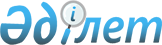 Қазақстан Республикасы Үкiметiнiң 2003 жылғы 26 желтоқсандағы N 1327 қаулысына толықтыру енгiзу туралыҚазақстан Республикасы Үкіметінің 2004 жылғы 8 желтоқсандағы N 197аи Қаулысы

      Қазақстан Республикасының Үкiметi  ҚАУЛЫ ЕТЕДI: 

 

      1. "2004 жылға арналған республикалық бюджеттiк бағдарламалардың паспорттарын бекiту туралы" Қазақстан Республикасы Үкiметінің 2003 жылғы 26 желтоқсандағы N 1327 қаулысына мынадай толықтыру енгiзiлсiн: 

      көрсетiлген қаулының 56-қосымшасына: 

      "Бюджеттік бағдарламаны iске асыру жөнiндегi iс-шаралар жоспары" деген 6-тармақ кестесiнің 5-бағанында: 

      реттiк нөмiрi 3-жол ", астық және астық өнiмдерi зақымдануының талдауышы - 7 бiрлiк, тозаң аулағыш - 48 бiрлiк, зертханалық ыдысты кептiру құрылғысы - 26 бiрлiк, цифрлы фотоаппарат - 15 бiрлiк" деген сөздермен толықтырылсын. 

 

      2. Осы қаулы қол қойылған күнiнен бастап күшіне енедi.        Қазақстан Республикасының 

      Премьер-Министрі 
					© 2012. Қазақстан Республикасы Әділет министрлігінің «Қазақстан Республикасының Заңнама және құқықтық ақпарат институты» ШЖҚ РМК
				